Муниципальное казённое дошкольное образовательное учреждение                          «Детский сад №25 «Солнышко» г. Сысерть    Тема:Психогимнастика как одна из современных методик                      в  работе с детьми дошкольного возраста                                    в сочетании с музыкой»      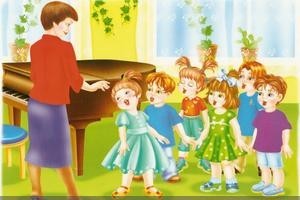 . Составитель:Крушинских Ольга Леонидовна,музыкальный руководитель,                                                                   высшая квалификуционная категория                                                               2014г.                                    «Музыка обладает магической силой и может усмирить                                       дикаря,смягчить камень или согнуть дуб…»                                                                   У .Конгрив,британский драматург, XVII в.                                        «Только музыка имеет силу формировать характер…                                           При помощи музыки можно научить  себя развивать                                          правильные чувства.»                                                                   Истина  Аристотеля ,древнегреческий                                                                   философ и учёный.                                            «Самое лучшее, что есть  в жизни это свободное                                               движение под музыку»                                                                    А.И.Буренина  музыкант  Здоровье ребёнка- это не только отсутствие болезней, но и полное физическое,психическое и социальное благополучие. Музыкальное развитие в аспекте физического имеет свою давнюю историю. Музыкальные  способности занимают важное место в структуре интеллекта и общих черт личности.Музыкально-оздоровительная работа в ДОУ – достаточно новое направление вмузыкальном воспитании дошкольников. Система музыкально- оздоровительной работы  предполагает  использование  разнообразных   здоровьесберегающих технологий. Среди которых  валеологические  песенки- распевки, дыхательная гимнастика,арикуляционная гимнастика,оздоровительные и фонопедические упражнения,игровой массаж,пальчиковые игры,речевые игры,музыкотерапия,Су-джок терапия,Цветомузыкальная терапия.     Хочу остановиться на одной из современных методик,относящихся к кинезите-рапии (терапия движением в сочетании с музыкой) психогимнастике.Она наиболее доступна в применении для воспитателей, родителей ,так как в её основе лежит игра,являющаяся основным видом деятельности.В процессе психогимнастики дети учатся различать эмоции,выраженные в мимике,пантомимике и управлять ими.  Наибольший эффект психогимнастики применительно к детям с ограниченными возможностями здоровья,если она осуществляется в сочетании с музыкой.Коррекционная основа музыкально-двигательной терапии строится на единстве  музыки.Не менее важно использоватьпсихогимнастику в профилактической работе с практически здоровыми детьми с целью психофизической разрядки.Имею достаточный опыт работы  использования элементов психогимнастики ,способствующей воспитанию эмоций,мимике,развитию выразительности движений.Результативность.Совместная работа в контакте с воспитателем подтверждает необходимость специального обучения  детей дошкольного возраста умелому и уместному 1 стр. использованию жестов и мимики во всех сферах жизни.Основная цель – это преодоление барьеров в общении,развитии лучшего понимания себя и других,снятия психического напряжения,создание возможностей для самовыражения. Предлагаю  выполнить ряд практических заданий,используемых в работе с детьми 1.Игра «Прогони злость»-  Сейчас  научу вас некоторым приёмам,которые помогут вам в дальнейшем прогонять свою злость.Возьмите и представьте,что вы на кого то очень злитесь(пауза)А теперь скомкайте бумагу с силой бросьте её в сторону.Дети выполняют задание,а воспитатель следит за тем,чтобы они как можно естественнее представили злость,комкая газету.Дети не должны кидать комки бумаги друг в друга.Эта игра поможет агрессивным детям снимать напряжение.2.Игра «Весело- грустно»Используем дидактический материал,как пиктограммы  в  состав которых входят различные геометрические фигуры:«Лицо»-овал и круг,на котором нарисован нос. «Глаза»- круги или овалы.«Брови»-- треугольнички.«Рот»- овалы,полумесяцы.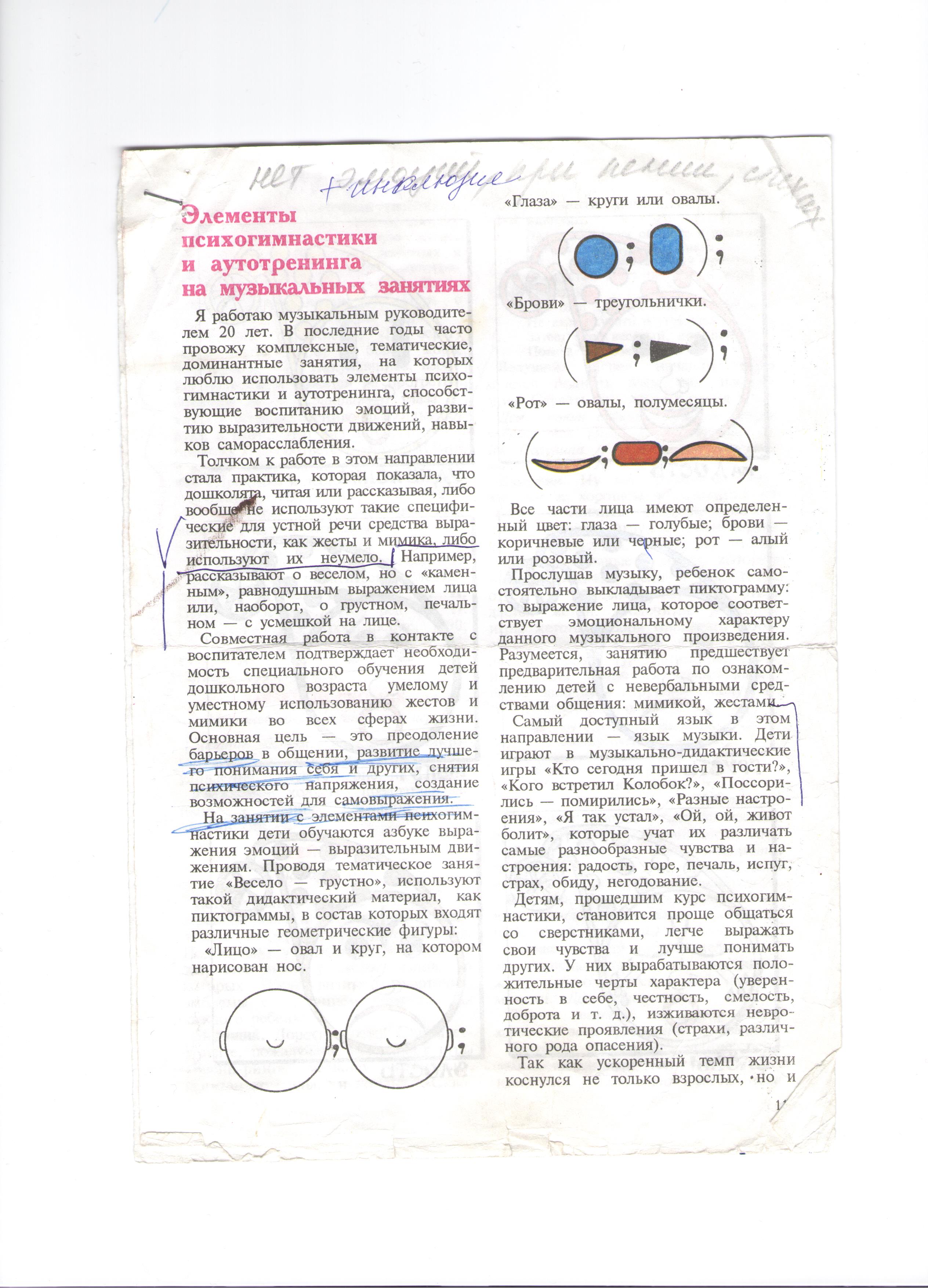 Все части лица имеют определённый цвет:глаза- голубые; брови- коричневыеили чёрные;рот –алый или розовый.Прослушав музыку ,ребёнок самостоятельно выкладывает пиктограмму:(Гномики-радость,удивление, грусть,испуг,слёзы,злость)Это выражение лица,которое соответствует эмоциональному характеру данного произведения.Разумеется ,всему этому предшествует предварительная работа по ознакомлению детей с невербальными средствами общения:мимикой,жестами.          Дебюсси . «Лунный свет»,Кабалевский «Клоуны», Свиридов «Военный марш»Бетховен»Лунная соната» и т.д.                                                                                                                                                             Самый доступный язык в этом направлении – язык музыки.3. Музыкально ритмические игровые движения  «Новогодний паровоз»Описание игры:(можно с родителями)Все дети встают за Дедом Морозом,положив руки друг другу на плечи.С началом фонограммы все двигаются за Дедом Морозом,изображая движения поезда.На первую паузу Дед Мороз объявляет: Станция «Попрыгалкино»Все дети,пока звучит музыка,прыгают.Дальше звучит гудок паровоза и снова начинается движение «поезда»вокруг ёлки.На вторую паузу Дед Мороз объявляет:Станция «Приседалкино».Пока звучит следующий отрывок музыки,все приседают.На третью паузу Дед Мороз объявляет:Станция «Танцевалкино».Все танцуют,пока звучит музыкальный отрывок.                                                                           2 стр.На четвёртую паузу Дед Мороз объявляет:Станция «Обнималкино». Все обнимают рядом стоящего человека.На пятую паузу Дед Мороз объявляет :Станция«Хохоталкино».Все смеются .На шестую паузу Дед Мороз объявляет :Станция «Прощалкино».Дети и родители уходят на места,машут рукой.Игра «В синем море»Задачи:развитие речи с движением, чувства ритма;развитие пантомимики, воображения;развитие познавательной активности.                                                                                                               Дети стоят в кругу и изображают морских обитателей.В синем море много рыбок,Мы расскажем без ошибок.Рыба-меч,рыба- луна         Складывают две руки вместе,зображают шарВот и скумбрия видна,      Ладони вместе,изображают руками плывущую рыбу.Камбала лежит на дне,   Ложатся на ковёр.Есть два глаза на спине .Проплывает осьминог,  Встают по 3-4 человека,соединяясь спинами.Шевелится восемь ног ! Движения руками или ногами,изображение щупальца Интересно так плывёт,                                                  осьминогаЗа камнями он живёт.   Разбегаются врассыпную и приседают.Вот зубастая акула         Встают ,кистями рук изображают открытую пасть Перед нами промелькнула   акулы.Открывает страшно рот.       Разводят руки и соединяют вновьБерегись,кто здесь  плывёт!  Вот плывут коньки морские,  Руки подняты, кисти вниз ,пальцы вместе,Все красивые такие.                Поворачивают кисти рук,двигают в разные Интересно наблюдать ,         стороны.Хочется им корма дать.          «Сыплют крошки».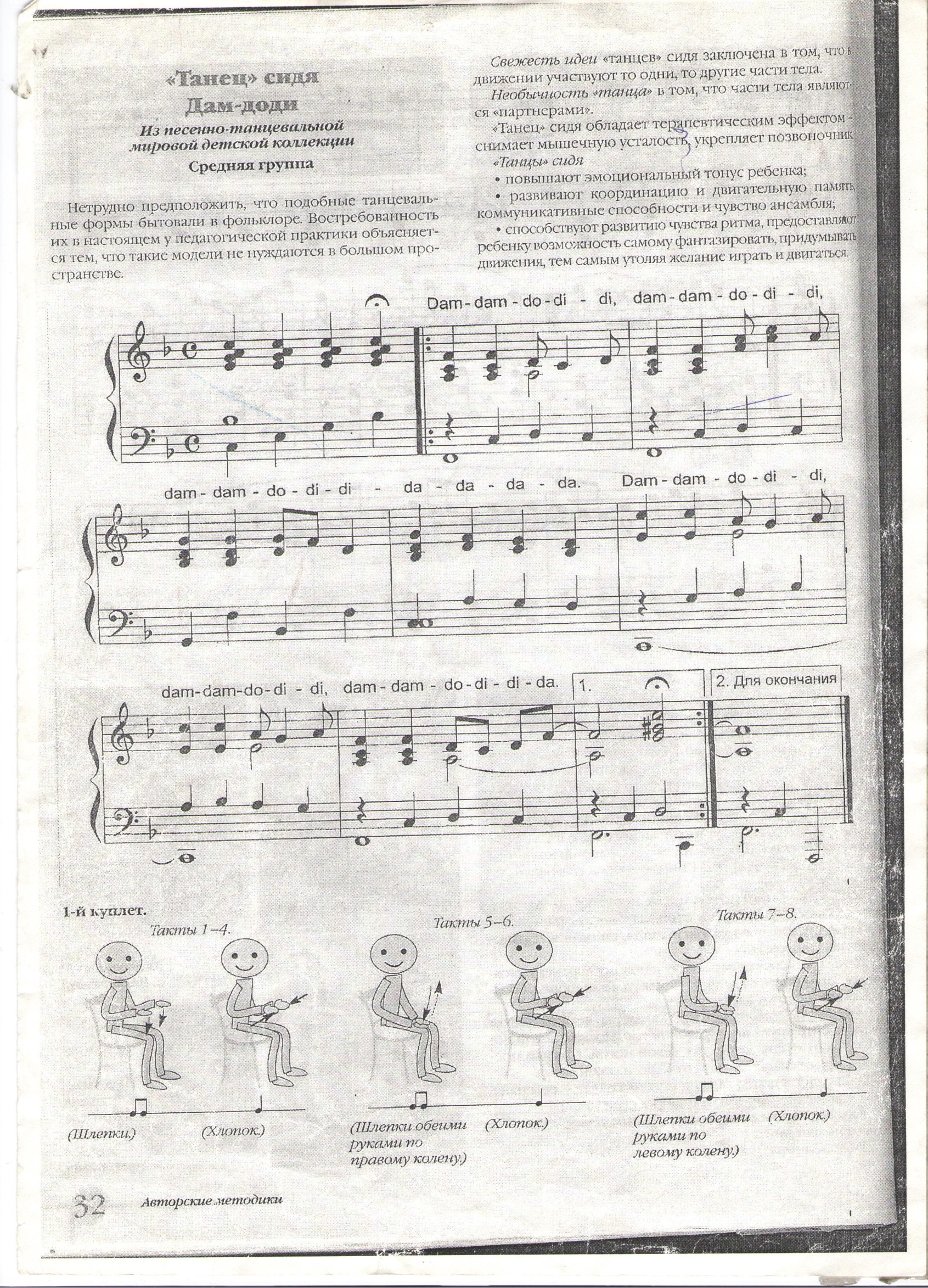 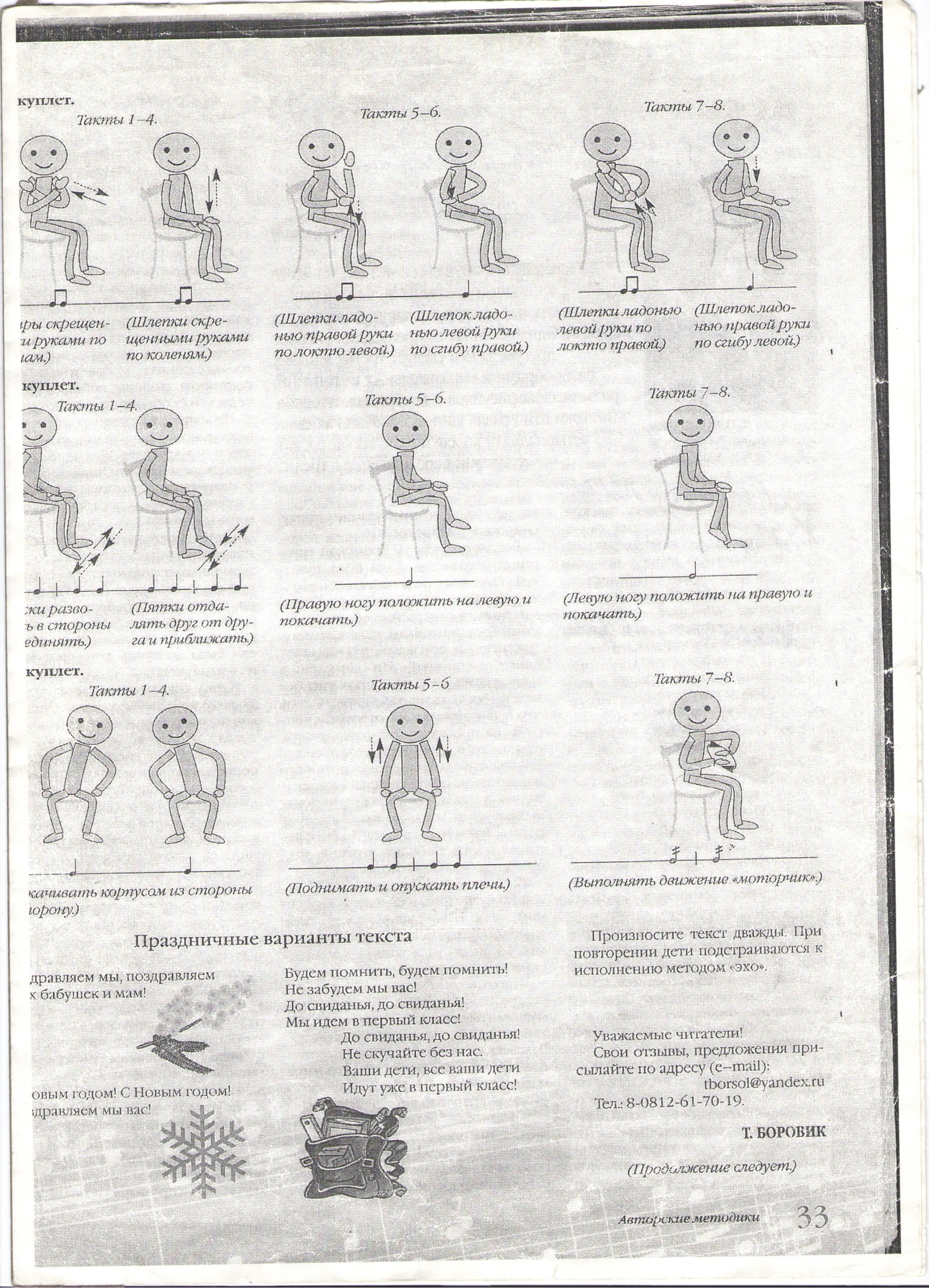 Движение под музыку обладает положительным  влиянием на психику.Психотерапевтическое  воздействие основано на создании особой атмосферы ,эмоциональной теплоты,эмпатии.доверия в процессе работы.В музыкально- двигательных упражнениях ребёнок одновременно исполняет и творит,так как он придумывает движения.исходя из характера,темпа,ритма,тембра предлагаемой ему музыки.Ребёнок начинает осозновать музыку через движение. 